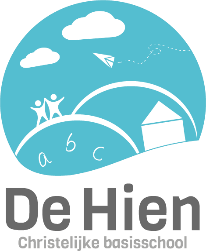 Agenda MR vergadering Datum: maandag 28 september 2020Aanvang: 19.00 uur op schoolMR-leden: Neline Blankestein, Betsie Tijssen, Colin van der Meer,  Astrid van Gessel, André Staal, Reinout WerschkullDirectie:  Megan van LeeuwenSecretaris: Astrid Agendapunt (onderwerp) Agendapunt (onderwerp) Korte toelichting Besluit Actie door Klaar op 1. OpeningWelkom ReinoutWelkom ColinNa de opening zal Dirk Huibers aansluiten om de begroting van de OC toe te lichten.Neline opent. Dirk heeft de begroting toegelicht. Het is duidelijk en de MR is akkoord. 2.Vanuit directie 1. Jaarplan 2020-2021 (ter info)2. Stand van zaken en verdere invulling3. NieuwbouwDoelen zijn verwerkt in activiteiten en komen terug op de jaarplanner. Niet veel nieuwe dingen, vooral gericht op borgen, verankeren. Redelijk nieuw is bewegend leren en coöperatieve werkvormen. Tweede schooljaar kanjertraining: dit jaar zonder externe scholing. Anouk is uitgevallen, zij komt niet terug op De Hien. Neline neemt haar taken in de groep over. Verder wordt intern gekeken hoe bijv. Bouwco taken opgelost gaan worden. Samen onder 1 dak met de Bellefleur: beiden staan ervoor open. 6 oktober volgt het rapport van de schouw met de verschillende opties. Wellicht samen met het dorpshuis. Onderzoekscommissie onderzoekt 3 opties:In een van de gebouwen van de scholenNieuw schoolgebouwMFA + scholen willen wel samen onder 1 dak.Daarna gaat het plan naar de gemeente. Megan komt tijdens de volgende MR vergadering erop terug. 3.Overige agenda punten1. MR boeken 2. Visie op de MR, hoe willen we ons komend jaar profileren.- vervangend voorzitter?3. Invulling informatieavond 17 novemberIedereen heeft een boek.Hoe maken we onszelf meer zichtbaar? Stukje in Hienwijzer na een vergadering en voorafgaand. (Neline) E-mailadres voor MR waar mensen naar kunnen mailenKraampje bij een schoolactiviteit Informatie komt terug in de Hienwijzer, geen informatieavond i.v.m. corona. 2. Neline4.Binnengekomen postCursus MR, wie wil?Voo.nl/cursussen Astrid vraagt in GMR naar cursussen, koppelt dit terug naar MR.Astrid5. Update themaraadNvt. Mag van de agenda 6.GMRWanneer zijn de GMR vergaderingen?13-10-2024-11-20 (met algemeen bestuur)15-12-202-2-2013-4-206-7-207.RondvraagVentilatie van het gebouw: is dat voldoende en wat is het beleid van Trivium? Energierekening loopt op? Astrid neemt mee in GMR.afscheid Mirjam en Hillegonda van de MR: Neline en Betsie plannen een datum op een donderdagavond. Op school met chinees lopend buffet. Reinout uit zijn zorgen over eventuele plaatsing van een schoolgebouw in de buurt van de snelweg. Wat zijn de wettelijke en Trivium vereisten (afstand tot snelweg en luchtkwaliteitsnorm)? Megan gaat het navragen. Astrid Neline+ BetsieMeganAgenda volgende vergadering:NieuwbouwVaststellen notulenBehandelde items MR 2020-2021begroting van de OCJaarplan 2020-2021NieuwbouwVisie op de MRInformatie avond november Agenda volgende vergadering:NieuwbouwVaststellen notulenBehandelde items MR 2020-2021begroting van de OCJaarplan 2020-2021NieuwbouwVisie op de MRInformatie avond november Agenda volgende vergadering:NieuwbouwVaststellen notulenBehandelde items MR 2020-2021begroting van de OCJaarplan 2020-2021NieuwbouwVisie op de MRInformatie avond november Agenda volgende vergadering:NieuwbouwVaststellen notulenBehandelde items MR 2020-2021begroting van de OCJaarplan 2020-2021NieuwbouwVisie op de MRInformatie avond november Agenda volgende vergadering:NieuwbouwVaststellen notulenBehandelde items MR 2020-2021begroting van de OCJaarplan 2020-2021NieuwbouwVisie op de MRInformatie avond november Agenda volgende vergadering:NieuwbouwVaststellen notulenBehandelde items MR 2020-2021begroting van de OCJaarplan 2020-2021NieuwbouwVisie op de MRInformatie avond november Agenda volgende vergadering:NieuwbouwVaststellen notulenBehandelde items MR 2020-2021begroting van de OCJaarplan 2020-2021NieuwbouwVisie op de MRInformatie avond november 